THE METHODIST CHURCH IN THE CARIBBEAN AND THE AMERICAS- JAMAICA DISTRICT PROVIDENCE CIRCUIT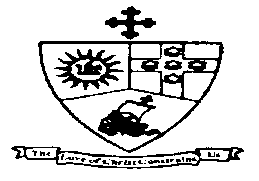 District Theme:“Spreading Scriptural Holiness to Reform the Nation: Beginning with Me”Sub - Theme:“Caring for the Body, Mind, and Soul as we serve the present Age.”DISTRICT PRESIDENTBishop Christine Gooden-BengucheCIRCUIT SUPERINTENDENT MINISTERRev’d Barrington LitchmorePROVIDENCE METHODIST CHURCH 132 Old Hope Road, Kingston 6TEL: 876-9775971 / 977-6489Website: www.providencemethodistja.comONLINE WORSHIP SERVICEDIVINE WORSHIP            16th lord’s  day after pentecostSunday, September 12, 20218:30 a.m. PREACHERBro. Howard ArmstrongORDER OF WORSHIPIntroitCall to WorshipTo everyone listening to this service, In the sanctuary, live online, later as a recording. Wherever in Jamaica or the world you may be Jesus says, “Come, follow me!” To the younger and to the older, to the well-off and the limited,To those from the east and from the west “Come unto me all ye who labour and are heavy-laden, and I will give you rest. Take my yoke upon you, for my yoke is easy and my burden is light.” Lord Jesus Christ, we hope to hear your callIn this hour of worship and follow you this day, and always. Amen.VIP # 5 –	“Joyful Joyful We Adore Thee”PrayersAdoration, Praise & ThanksgivingLeader:	Dear Lord, thank You for this day! Thank You for this amazing world that you created and all that is in it.  For the birds in the air, this fish in the sea, and the animals that roam the lands, for the flowers and the trees, the rivers and the seas, the mountains and the valleys and the sun that rises and sets over them each day. Thank You for creating everything we see!Cong:	We also Thank You for the life we live, and the things you provide to help us get through each day. For the persons you bring into our lives to benefit our experience and for making each person different, For those we love and that love us and have played an important role in our lives,Leader:	And Thank You for Jesus, who died for us so that we can go to heaven one day just for believing in Him. What an amazing God You are!Cong: 	We are grateful to be able to worship you Wonderful, Marvelous, Living God We pray to you, and we give you thanks,  in the Name of the same Jesus Our saviour, Amen.Repentance, Confession, Assurance of pardonLeader:	You are indeed a great and awesome God. But now we take time to come to you in a prayer of confession. We are sorry for the many things that we have done that are wrong in your eyes. We are also sorry for all the things we should have done but we didn't do. We are asking now for forgiveness for these things, and for other things that we have done wrong and don't even know about. Please forgive us.Cong:	We are blessed by the Good News that You are a merciful and forgiving God. You love us completely and want the best for us, You promised that if we believe in you and follow your teachings You will have us to be with you in your Heaven forever and ever after our time on Earth comes to an end. Lord we put our trust in you, and thank you for all you have done, and will do In Your Name alone we pray, Amen.VIP # 43	“His Name is Wonderful”His name is wonderful, Jesus my Lord;He is the mighty King, Master of everything;His name is wonderful, Jesus, my Lord.He’s the great Shepherd, the Rock of all ages,Almighty God is he;Bow down before him, love and adore him,His name is wonderful, Jesus, my Lord.All-Age MessageChorus: He’s got the whole worldHe’s got the whole world in his hands….He’s got the wind and the rain…..He’s got the tiny little baby….He’s got you and me brother / sister….He’s got the whole world…..Welcome, Notices, OffertoryOFFERING FOR THE FOOD BARRELResponsive reading:	Psalm 19 (KJV)Leader:   The heavens declare the glory of God; and the firmament sheweth his handywork.Cong:	Day unto day uttereth speech, and night unto night sheweth knowledge.Leader:	There is no speech nor language, where their voice is not heard.Cong:	Their line is gone out through all the earth, and their words to the end of the world. In them hath he set a tabernacle for the sun,Leader:	Which is as a bridegroom coming out of his chamber, and rejoiceth as a strong man to run a race.Cong:	His going forth is from the end of the heaven, and his circuit unto the ends of it: and there is nothing hid from the heat thereof.Leader:	The law of the Lord is perfect, converting the soul: the testimony of the Lord is sure, making wise the simple.Cong:	 The statutes of the Lord are right, rejoicing the heart: the commandment of the Lord is pure, enlightening the eyes.Leader:	The fear of the Lord is clean, enduring for ever: the judgments of the Lord are true and righteous altogether.Cong:	 More to be desired are they than gold, yea, than much fine gold: sweeter also than honey and the honeycomb.Leader:	 Moreover by them is thy servant warned: and in keeping of them there is great reward.Cong:	Who can understand his errors? cleanse thou me from secret faults.Leader:	 Keep back thy servant also from presumptuous sins; let them not have dominion over me: then shall I be upright, and I shall be innocent from the great transgression.Cong:	Let the words of my mouth, and the meditation of my heart, be acceptable in thy sight, O Lord, my strength, and my redeemer.Chorus:	 “The Law of the Lord is perfect” (https://www.youtube.com/watch?v=VVE1q42QGfc  )(https://www.youtube.com/watch?v=AdZ_MiMG16U)Epistle: 		James 3:1-123Not many of you should become teachers, my brothers and sisters,* for you know that we who teach will be judged with greater strictness. 2For all of us make many mistakes. Anyone who makes no mistakes in speaking is perfect, able to keep the whole body in check with a bridle. 3If we put bits into the mouths of horses to make them obey us, we guide their whole bodies. 4Or look at ships: though they are so large that it takes strong winds to drive them, yet they are guided by a very small rudder wherever the will of the pilot directs. 5So also the tongue is a small member, yet it boasts of great exploits.How great a forest is set ablaze by a small fire! 6And the tongue is a fire. The tongue is placed among our members as a world of iniquity; it stains the whole body, sets on fire the cycle of nature,* and is itself set on fire by hell.* 7For every species of beast and bird, of reptile and sea creature, can be tamed and has been tamed by the human species, 8but no one can tame the tongue—a restless evil, full of deadly poison. 9With it we bless the Lord and Father, and with it we curse those who are made in the likeness of God. 10From the same mouth come blessing and cursing. My brothers and sisters,* this ought not to be so. 11Does a spring pour forth from the same opening both fresh and brackish water? 12Can a fig tree, my brothers and sisters,* yield olives, or a grapevine figs? No more can salt water yield fresh. Leader:		 This is the word of the Lord.Cong:  		Thanks be to GodGospel Reading:	Mark 8:27-38       (NRSV)         Glory to You, O God!. 27 Jesus went on with his disciples to the villages of Caesarea Philippi; and on the way he asked his disciples, ‘Who do people say that I am?’ 28And they answered him, ‘John the Baptist; and others, Elijah; and still others, one of the prophets.’ 29He asked them, ‘But who do you say that I am?’ Peter answered him, ‘You are the Messiah.’* 30And he sternly ordered them not to tell anyone about him. 31 Then he began to teach them that the Son of Man must undergo great suffering, and be rejected by the elders, the chief priests, and the scribes, and be killed, and after three days rise again. 32He said all this quite openly. And Peter took him aside and began to rebuke him. 33But turning and looking at his disciples, he rebuked Peter and said, ‘Get behind me, Satan! For you are setting your mind not on divine things but on human things.’ 34 He called the crowd with his disciples, and said to them, ‘If any want to become my followers, let them deny themselves and take up their cross and follow me. 35For those who want to save their life will lose it, and those who lose their life for my sake, and for the sake of the gospel,* will save it. 36For what will it profit them to gain the whole world and forfeit their life? 37Indeed, what can they give in return for their life? 38Those who are ashamed of me and of my words* in this adulterous and sinful generation, of them the Son of Man will also be ashamed when he comes in the glory of his Father with the holy angels.’ Reader:		This is the Gospel of ChristCong:		Praise be to Christ Our LordSong.	“ I have decided to follow Jesus”I have decided to follow Jesus;
I have decided to follow Jesus;
I have decided to follow Jesus;
no turning back, no turning back.

Though none go with me, I still will follow;
though none go with me, I still will follow;
though none go with me, I still will follow;
no turning back, no turning back.

The world behind me, the cross before me;
the world behind me, the cross before me;
the world behind me, the cross before me;
no turning back, no turning back.

MessageWill you decide now to follow Jesus?
Will you decide now to follow Jesus?
Will you decide now to follow Jesus?
No turning back, no turning back! {Repeat All}Sing glory, glory, and hallelujah,
Sing glory, glory, and hallelujah,
Sing glory, glory, and hallelujah,
No turning back, no turning back!Prayers of IntercessionVIP # 455 –  “I the Lord of sea and sky”1. I, THE Lord of sea and sky,   I have heard my people cry.   All who dwell in dark and sin   My hand will save.   I who made the stars of night,   I will make their darkness bright.   Who will bear my light to them?   Whom shall I send?   Here I am, Lord. Is it I, Lord?   I have heard You calling in the night.   I will go, Lord, if you lead me.   I will hold your people in my heart.2. I, the Lord of snow and rain,   I have borne my people's pain.   I have wept for love of them.   They turn away.   I will break their hearts of stone,   Give them hearts for love alone.   I will speak my word to them.   Whom shall I send?3. I, the Lord of wind and flame,   I will tend the poor and lame.   I will set a feast for them.My hand will save.   Finest bread I will provide   Till their hearts be satisfied.   I will give my life to them.   Whom shall I send?Benediction****************************************************************************BIRTHDAYS & ANNIVERSARIES – 12th – Sis. Terry Morris, Sis. Gertrude Phillips, Sis. Heather Hobson, Sis. Chelsea Jameson, Sis. Khadeen Gentles, Sis. Faith Samms; 14th - Sis. Melissa Boyne ;15th – Bro. Peter Legister, Bro. igoni Darrell Pepple; 17th – Bro. Jordan Steer; 18th – Bro. Barrington BootheUPCOMING EVENTSTues.  Sept     14      6:00 p.m.     BIBLE STUDYWed.   Sept    15    12 Noon	       PRAYER FELLOWSHIP  FUTURE EVENTSSun.    Sept   19    9:00 a.m.       DIVINE WORSHIP        Rev’d Alison Iton JAMIEKAN NYUU TESTIMENT BIBLE –  Copies are available from Sis. Shirley Carby at a cost of $1,700.00.Methodist Home for Retired Persons:  Please inform persons that there is space available at the home located at 26 University Crescent, Kingston 6, with accommodation especially for females. Both single and double occupancy can be available. Kindly check the Providence website www.providencemethodistja.com for more information on the home's features. Introducing the prayer line – Persons desirous of prayer may call the Prayer line.  Mondays between 12 Noon   –    2:00 p.m.  876-927-5222; 	         Daily between       10:00 a.m. – 12 Noon.    876-4462475	         Daily between        4:30 p.m.  –  6:30 p.m    876-3157643                         Generally available except on Mondays.       876- 9271439PLEASE REMEMBER PRAYERFULLY- Sis. Laurel Bruce, 15 Deanery Ave, 928-1873; Sis. Lesma Brown, Glo’s Adult Care Centre, Louisville Road, Kingston 8. (Russell Heights) Telephone (876) 665-3016., Sis. Verona Cameron; Sis. Helen Chambers, 34 Charlemont Drive. 927-0747; Sis. Keturah Forrest, 10 Old Henry Lane (6), 927-5395; Sis. Pearl Morgan, 5 Elliott Ave(8), 924-0005; Sis. Gertrude Phillips, 4 Finchley Close(6), 702-2947; Sis. Violet Tapper, 1 Phadrian Ave, (6); Sis. Cynthia Walsh, 11 Ravinia Mews (6), 927-0275; Sis. Jean Andrade, 14 Roseneath Ave. 946-2769; Bro. Horace Brown, 8 Halifax Cres, 978-0091; Sis. Lauris Goldson, 30 Glendon Circle, 927-0711; Sis. Clover Treasure, 669-1709; Sis. Bernice Saunders, 7 Maynard Dr, Patrick City. Sis. Lena Anderson, 876-977-0201; Bro. Hubert Bartholomew, 876-8263319; Sis. Grace Boyne, Sis. Joyce Bolton, Sis. Alma Smith, Sis. Verna George, Sis. Isolene Livingstone, Sis. Beryl Miles; Bro. Lester Palmer, Sis. Gwendoline Thomas, Sis. Sybil Francis, Sis. Pam Morris, Sis. Muriel Lewis, Sis. Pauline Mason, Sis. Enid Phillips, Sis. Marjory Smythe, Sis. Sadie Mitchell, Sis. Carmen Subaran, Sis. Mae Polack; Sis. Janice Robinson, Sis. Inez Bernard, Bro. Eric King, Rev’d Dr. Rupert Young, Sis. Gerda Theobalds, Bro. Roy Thomas, Sis. Carmen Allicock, Sis. Minna McLeod, Sis. Hazel Bennett, Sis Ivy Holder, Bro. Trevor Weston THIS WEEK’S DEVOTIONAL READINGS FROM “OUR DAILY BREAD”Sun.     12     Sept      	James 3:1-6       	         Tongue TamersMon.     13    Sept      	Proverbs 16:1-9	         Whatever We DoTues.    14    Sept      	John 12:37-43                Whatever the Cost Wed.    15     Sept     	Ephesians 4:1-6             Unity Thur      16    Sept      	Proverbs 26:4-12	 Don’t Feed the TrollsFri.        17    Sept      	Galatians 3:23-29   	 More Than WaterSat.       18    Sept     	1 Peter 5:8-10	 Turn and Run1.  JOYFUL, joyful, we adore thee,    God of glory, Lord of love;    hearts unfold like flowers before   thee, opening to the sun above.    Melt the clouds of sin and sadness;   drive the dark of doubt away.    Giver of immortal gladness,   fill us with the light of day!2.  All thy works with joy surround thee, earth and heaven reflect thy rays, stars and angels sing around thee,  centre of unbroken praise.  Field and forest, vale and mountain, flowery meadow, flashing sea, chanting bird and flowing fountain, call us to rejoice in thee.3. Thou art giving and forgiving,    ever blessing, ever blest,    well-spring of the joy of living,    ocean depth of happy rest!     Thou our Father, Christ our brother,    all who live in love are thine;    teach us how to love each other,    lift us to the joy divine.4. Mortals, join the mighty chorus    which the morning stars began;    love divine is reigning o'er us,    binding all within its span.     Ever singing, march we onward,    victors in the midst of strife;    joyful music leads us sunward,     in the triumph song of life.